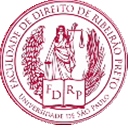 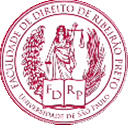 SOLICITAÇÃO DE VALIDAÇÃO DE ATIVIDADES COMPLEMENTARES DE GRADUAÇÃOELENCAR EM ORDEM CRESCENTE DE DATA AS CÓPIAS DOS COMPROVANTES DAS ATIVIDADES ANTES DE RELACIONÁ-LASDECLARO PARA OS DEVIDOS FINS QUE AS ATIVIDADES AQUI RELACIONADAS NÃO FORAM APRESENTADAS À CPq E À CCEx  	VISTO DO(A) ALUNO(A)DESCREVA ABAIXO COMO ESTAS ATIVIDADES RELACIONADAS ACIMA CONTRIBUIRAM PARA SUA FORMAÇÃO ACADÊMICA: 	_	 	ASSINATURA DO (A) ALUNO (A)	NOME/ASSINATURA DO (A) RELATOR (A)NOME ALUNO(A):N⁰ USPDATA TÉRMINO CURSO:TELEFONE- CELULAR:EMAIL:DATA/PERÍODO DE REALIZAÇÃODESCRIÇÃO DA ATIVIDADE (CONFORME A TABELA DA CG/FDRP)N⁰ DE HORAS DA ATIVIDADEN⁰ DE HORAS CONVERTIDAS(PREENCHIMENTOPELO RELATOR)DATA: 	/ 	/_ 	TOTAL DE HORAS CONVERTIDASPARECER DO (A) RELATOR (A)( ) FAVORÁVEL ( ) DESFAVORÁVELNO CASO DO PARECER DESFAVORÁVEL, JUSTIFICAR:DECISÃO DA CG( ) FAVORÁVEL ( ) DESFAVORÁVELNO CASO DO PARECER DESFAVORÁVEL, JUSTIFICAR: